Załącznik nr 7 do SIWZ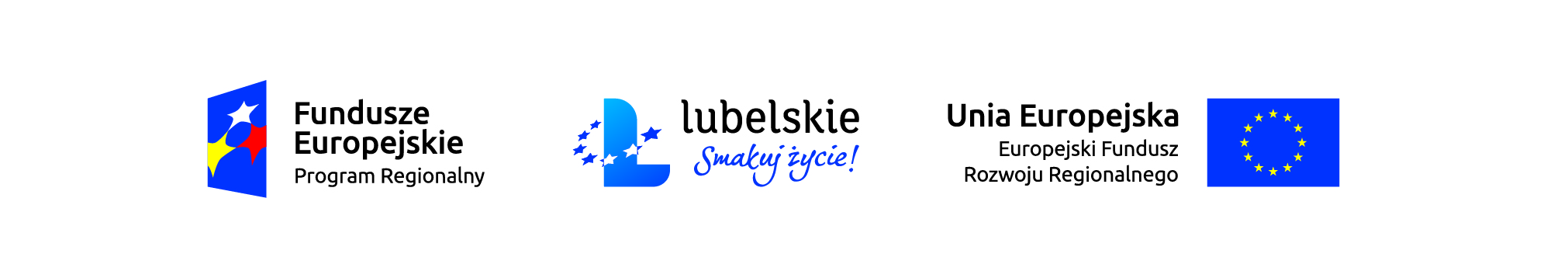     Przystępując do postępowania w sprawie udzielenia zamówienia publicznego na zadanie: „Rewitalizacja skweru w centrum Janowa Podlaskiego”przedstawiam/ my:Wykaz osób, które będą uczestniczyć w wykonywaniu zamówienia odpowiedzialnych  za kierowanie robotami budowlanymi.......................................................................(nazwa wykonawcy)......................................................................(nazwa wykonawcy)......................................................................(adres)......................................................................(adres)Lp.Imię i nazwiskoZakres wykonywanych czynnościOpis kwalifikacji zawodowych, uprawnień, doświadczenia i wykształceniaInformacja o podstawie do dysponowania tymi osobami…………………………………(miejscowość i data)……………………………………………(podpis osób(-y) uprawnionejdo składania oświadczeniawoli w imieniu wykonawcy)